Załącznik nr 1 do Zarządzenia nr 14/2023Rektora Akademii Sztuk Pięknychz dnia 23.02.2023 rokuZasady rekrutacji na wyjazdy na staże w ramach programuErasmus+ dla studentów ASP w Gdańsku (realizowane w ramach umowy nr 2022-1-PL01-KA131-HED-000052423)I Ogólne informacje o programie Erasmus+ – wyjazdy na staż1. W programie Erasmus+ na staż studencki można wyjechać do zagranicznej instytucji, np. przedsiębiorstwa, instytutu badawczego, organizacji lub dowolnego innego miejsca pracy (takiego jak: muzeum, biblioteka, galeria sztuki itp.).2. Następujące rodzaje organizacji nie kwalifikują się jako organizacje przyjmujące w przypadku staży studenckich: a) instytucje UE i inne organy UE, w tym wyspecjalizowane agencje (wyczerpujący wykaz tych instytucji jest dostępny na stronie internetowej: http://europa.eu/european-union/about-eu/institutions-bodies_pl); b) organizacje zarządzające programami UE, np. agencje narodowe programu Erasmus+ (w celu uniknięcia ewentualnego konfliktu interesów lub podwójnego finansowania). 3. Staż powinien być związany z dziedziną, którą studiuje uczestnik stażu na uczelni macierzystej. 4. W programie Erasmus+ – Staże wziąć może udział student, który:jest zarejestrowany na kierunku studiów prowadzącym do uzyskania tytułu licencjata/inżyniera, magistra lub stopnia doktora w uczelni macierzystej,nie przebywa w trakcie wyjazdu na urlopie dziekańskim,Uwaga – jeżeli student w poprzednich latach korzystał z wyjazdów w ramach Programu LLP/Mundus/Erasmus/Erasmus+, to suma miesięcy mobilności (miesięcy spędzonych w instytucjach zagranicznych – studia i praktyka), nie może przekroczyć w ramach jednego cyklu kształcenia 12 miesięcy, w przypadku jednolitych studiów magisterskich okres ten nie może przekroczyć 24 miesięcy.5. W programie staży Erasmus+ może także wziąć udział absolwent ASP w Gdańsku, przy czym absolwenci muszą zostać zakwalifikowani na wyjazd na staż w czasie ostatniego roku studiów, posiadając jeszcze status studenta. 6. Pobyt studenta (tzw. mobilność długoterminowa) w instytucji organizującej staż trwa od 2 do 4 miesięcy mobilności fizycznej oraz odbywa się w okresie letnim. 7. Pobyt absolwenta (tzw. mobilność długoterminowa)  w instytucji organizującej staż, który został zakwalifikowany na wyjazd w czasie ostatniego roku studiów, może trwać od 2 do 4 miesięcy, i zostać zrealizowany w ciągu jednego roku po zakończeniu studiów.8. Ponadto studenci, którzy nie mogą uczestniczyć w długoterminowej mobilności fizycznej w celu odbycia praktyk zawodowych – może skorzystać z krótszej mobilności fizycznej połączonej z mobilnością wirtualną. W tych przypadkach mobilność fizyczna musi trwać od 5 do 30 dni i musi łączyć się z obowiązkowym komponentem wirtualnym umożliwiającym pracę zespołową i wymianę doświadczeń na podstawie e-uczenia się opartego na współpracy.9. Aby lepiej sprostać zróżnicowanym potrzebom doktorantów w zakresie kształcenia i szkolenia oraz aby zapewnić równe szanse, doktoranci i osoby, które niedawno ukończyły studia doktoranckie, mogą skorzystać z krótko- lub długoterminowej mobilności związanej z fizycznymi praktykami za granicą, na zasadach określonych w I. 5-8. Zachęca się do uzupełnienia mobilności fizycznej komponentem wirtualnym. II Procedura naboru na wyjazdy na staże w ramach programu Erasmus+ w ASP w Gdańsku1. Studenci, którzy chcą wziąć udział w programie, muszą wykazać się wysoką średnią ocen (minimalnie 4,0) z ostatniego semestru studiów oraz dobrą znajomością języka obcego. Wymagana jest dobra znajomość języka angielskiego, znajomość języka kraju, w którym student zamierza studiować, jest cennym atutem i może być dodatkowo punktowana, zgodnie z II.5.a).2. Znajomość języka angielskiego sprawdzana jest w trakcie rozmowy kwalifikacyjnej. Wyniki rozmowy stanowią jedno z kryteriów formalnej oceny wniosków, dlatego jest to element obowiązkowy procedury aplikacyjnej. O terminie rozmowy studenci zostaną powiadomieni drogą elektroniczną oraz za pośrednictwem strony internetowej: www.asp.gda.pl Komisji Rekrutacyjnej przysługuje prawo do zwolnienia studenta z obowiązku udziału w rozmowie, na podstawie przedstawionej przez studenta dokumentacji, zgodnie z Tabelą nr 1 – ocena kompetencji językowych, stanowiącą załącznik do niniejszego dokumentu. 3. Studenci, którzy chcą ubiegać się o stypendium programu Erasmus+ muszą złożyć w terminie od 01.03.2023 do 10.05.2023 roku następujące dokumenty:wniosek o wyjazd wypełniony online w systemie Akademus,obowiązkowo: skan Company information, czyli dokument wskazujący podstawowe dane firmy przyjmującej na staż. Dokument musi być podpisany i opieczętowany przez przedstawiciela firmy oraz zgodny ze wzorem dostępnym na stronie uczelni,obowiązkowo: Letter of intent, list intencyjny podpisany i opieczętowany przez przedstawiciela firmy, zgodnie ze wzorem dostępnym na stronie uczelni,nieobowiązkowo: dokumenty poświadczające znajomość języka kraju, do którego zamierza wyjechać student – punktacja zgodna z Tabelą nr 1 – ocena kompetencji językowych.4.  Wyboru kandydatów dokonuje Uczelniana Komisja Rekrutacyjna ds. Wyjazdów w ramach Programu Erasmus+, składająca się z przedstawicieli – pracowników dydaktycznych poszczególnych wydziałów oraz uczelnianego Koordynatora ds. programu Erasmus+. 5. Procedura merytorycznej oceny wniosków o wyjazd na staż w ramach programu Erasmus+ w roku 2023 obejmuje następujące elementy: Ocena kompetencji językowych: wynik rozmowy kwalifikacyjnej, z której można uzyskać maksymalnie 5 pkt. Możliwe jest przyznanie dodatkowych punktów (maksymalnie 3 pkt.) zgodnie z Tabelą nr 1– ocena kompetencji językowych, stanowiącą załącznik do niniejszego dokumentu - dotyczy języka kraju, do którego wyjazd planuje student (innego niż język angielski). Minimalny wynik rozmowy kwalifikacyjnej, pozwalający na dalszą kwalifikację kandydata, to 3 pkt. na 5 możliwych do zdobycia.Średnia ocen oznacza średnią arytmetyczną z ostatniego semestru studiów (semestr zimowy roku akademickiego 2022/2023) . Średnia ocen jest tożsama z liczbą uzyskanych za nią punktów.Minimalna średnia ocen, pozwalająca na kwalifikację do udziału w programie, to 4,0.Udział w programie pomocy studentom zagranicznym, przyjeżdżającym na ASP w Gdańsku o nazwie Buddy – 1 pkt. doliczony do punktacji ogólnej. Otrzymanie punktacji w tej kategorii nie zwalnia z obowiązków wskazanych w części. II. ust. 6.lit. a b. Brak wcześniejszych wyjazdów na staże w ramach programu Erasmus+ (w trakcie wszystkich kierunków studiów realizowanych przez studenta) – 1 pkt. doliczony do punktacji ogólnej. Otrzymanie punktacji w tej kategorii nie wyklucza zobowiązań wskazanych w części II. ust. 7 lit. a i b.6. Zakwalifikowani do wyjazdu w ramach programu zostaną kandydaci spełniający kryteria formalne, którzy uzyskali najwyższy wynik łączny z wszystkich kryteriów podlegających ocenie.7. Decyzja Komisji publikowana jest w systemie Akademus nie później niż w ciągu dziesięciu dni od dnia posiedzenia Komisji. Studentom służy prawo odwołania się od decyzji Komisji do Prorektora ds. Współpracy i Promocji w terminie 14 dni od publikacji zgodnie ze zdaniem powyższym. Odwołanie należy złożyć w Biurze Współpracy i Umiędzynarodowienia u Koordynatora Programu Erasmus+.8. Studenci zakwalifikowani na staże w ramach programu Erasmus+ w roku 2023, dokonujący rezygnacji z uczestnictwa w programie, mają obowiązek niezwłocznego poinformowania o swojej decyzji pracowników Biura Współpracy i Umiędzynarodowienia.III Dofinansowanie wyjazdów na staże w ramach programu Erasmus+1. Uczestnik stażu w ramach programu Erasmus+ otrzymuje stypendium, którego wysokość dofinansowania zależy od długości pobytu oraz kraju, w którym mieści się instytucja przyjmująca na staż:a) Długoterminowe wyjazdy studentów na praktykę do krajów programu:b) Długoterminowe wyjazdy studentów i absolwentów do krajów partnerskich, za wyjątkiem regionów 13 i 14:c) Krótkoterminowe wyjazdy studentów i absolwentów (pobyty od 5 do 30 dni) z obowiązkową częścią wirtualną:2. Szczegółowe informacje na temat dofinansowania wyjazdów zawarte są w dokumencie „Uczelniane zasady finansowania wyjazdów stypendialnych realizowanych ramach programu Erasmus+ dla umowy nr 2022-1-PL01-KA131-HED-000052423” dostępnym w Biurze Współpracy i Umiędzynarodowienia oraz na stronie internetowej: asp.gda.pl3. Stypendium jest dofinansowaniem kosztów związanych z podróżą i pobytem za granicą. Przeznaczone jest na pokrycie części kosztów zakwaterowania, utrzymania i innych wydatków związanych z pobytem w innym kraju.4. Osoby (studenci i absolwenci), które będą spełniać kryteria ujęte w definicji „osób z mniejszymi szansami” będą otrzymywać dodatkowo kwotę:- 250 Euro na każdy miesiąc pobytu w przypadku mobilności długoterminowych, lub - 100 Euro na wyjazd przy pobytach od 5 do 14 dni/ 150 Euro na wyjazd przy pobytach od 15 do 30 dni w przypadku mobilności krótkoterminowych.5. Program Erasmus+ przewiduje możliwość dodatkowego dofinansowania tzw. „Green Travel”, zgodnie z „Uczelnianymi zasadami finansowania wyjazdów stypendialnych realizowanych w ramach programu Erasmus+ dla umowy nr 2022-1-PL01-KA131-HED-000052423”.„Green Travel” to podróż z wykorzystaniem niskoemisyjnych środków transportu takich jak autobus, pociąg lub wspólne korzystanie z samochodu, i może być dodatkowo wspierane poprzez:- przyznanie wsparcia indywidualnego na koszty utrzymania dla maksymalnie 4 dodatkowych dni podróży;- dodatkowe 50 € euro z tytułu spełnienia wymogów związanych z odbyciem tzw. ”green travel” dla osób nieotrzymujących standardowego ryczałtu na podróż.Przyznanie dodatkowego dofinansowania tzw. “green travel” będzie realizowane na podstawie oświadczenia studenta, składanego przed wyjazdem na studia.6. Możliwość dofinansowania kosztów podróży dotyczy tylko:- krótkoterminowych wyjazdów studentów i absolwentów spełniających definicję „osoby z mniejszymi szansami”,- wyjazdów długoterminowych studentów i absolwentów do krajów partnerskich w ramach projektów KA131 za wyjątkiem krajów z regionów 5 i 14.7. Zgodnie z zasadami programu Erasmus+ instytucja przyjmująca na staż może wypłacać uczestnikom dodatkowe stypendium. Sprawę tę reguluje ewentualna odrębna umowa między studentem a przedsiębiorstwem przyjmującym na staż.IV Rekomendowane zasady realizacji staży 1. Dwa podstawowe dokumenty, wymagające zawarcia przed wyjazdem na staż, to umowa finansowa na realizację wyjazdu w celu odbycia stażu i Porozumienie o programie stażu (Learning Agreement for traineeships):Umowa finansowa na realizację wyjazdu, czyli umowa podpisywana z uczelnią macierzystą, określa warunki odbywania stażu oraz wypłaty i rozliczania stypendium, m.in. czas trwania pobytu na stażu, wysokość stypendium, sposób jego wypłaty, termin, w którym trzeba rozliczyć się z uczelnią itp.Porozumienie o programie stażu (Learning Agreement for traineeships) to umowa między studentem, instytucją przyjmującą i uczelnią macierzystą, określająca program i przebieg stażu. Porozumienie będzie podstawą uznania i zaliczenia stażu przez uczelnię. Porozumienie muszą podpisać wszystkie trzy strony przed wyjazdem studenta. Pełne zrealizowanie uzgodnionego programu praktyki powinno gwarantować jej automatyczne zaliczenie przez uczelnię macierzystą. Po powrocie ze stażu:Student jest zobowiązany dostarczyć „Zaświadczenie / certyfikat o odbyciu stażu” (Traineeship Certificate) oraz Transcript of Work, wystawione przez instytucję przyjmującą, do Biura Współpracy i Umiędzynarodowienia ASP w Gdańsku, w terminie do 4 tygodni od dnia zakończenia stażu. Po zakończeniu wyjazdu student jest zobowiązany wypełnić indywidualny raport uczestnika. Uczestnik, który nie złoży indywidualnego raportu może zostać wezwany przez Uczelnię do częściowego lub pełnego zwrotu otrzymanego stypendium.2. UbezpieczenieStudenci wyjeżdżający za granicę otrzymują zaświadczenie o wyjeździe w celu przedłożenia w Narodowym Funduszu Zdrowia. Na tej podstawie studentowi wydawana jest tzw. Europejska Karta Ubezpieczenia Zdrowotnego, która jest dokumentem uprawniającym do korzystania ze świadczeń zdrowotnych  podczas pobytu w innych państwach członkowskich Europejskiego Obszaru Gospodarczego (EOG) i Szwajcarii (dokładne informacje na temat Europejskiej Karty Ubezpieczenia Zdrowotnego znaleźć można na stronie internetowej Narodowego Funduszu Zdrowia http://www.nfz.gov.pl).W trakcie odbywania stażu uczestnik jest zobowiązany do posiadania ubezpieczenia kosztów leczenia, ubezpieczenia od następstw nieszczęśliwych wypadków oraz specjalnego ubezpieczenia od odpowiedzialności cywilnej na czas realizacji stażu. Dodatkowo przez instytucję przyjmującą wymagane może być ubezpieczenie wypadkowe.3. Wsparcie językoweStudent jest również zobowiązany do wypełnienia testu językowego na platformie OLS (Online Language Support) przed rozpoczęciem mobilności OLS to narzędzie, które zostało uruchomione w celu zapewnienia lepszej jakości mobilności poprzez podniesienie kompetencji językowych studentów programu Erasmus+ w zakresie głównego języka studiów/staży przed rozpoczęciem mobilności lub w trakcie jej trwania. Obowiązkiem studenta uczestniczącego w wymianie w programie Erasmus+ jest wypełnienie pierwszego testu biegłości językowej przed wyjazdem oraz, jeżeli dotyczy, uczestnictwo w kursie językowym. Testy językowe oraz kursy OLS realizowane są online.      4. ZakwaterowanieZasady programu Erasmus+ nie nakładają na instytucję organizującą praktykę obowiązku zapewnienia praktykantom zakwaterowania,  instytucja ta powinna jednak udzielić informacji o dostępnych możliwościach jego zorganizowania.        5. Zaliczenie stażua) Zaliczenie stażu jest wymogiem programu Erasmus+. W tym celu uczestnik stażu jest zobowiązany dostarczyć do macierzystej uczelni dokumenty potwierdzające realizację stażu, zgodnie w zasadami programu Erasmus+.b) Ubieganie się o umieszczenie wzmianki o stażu do suplementu do dyplomu, jako dodatkowego osiągnięcia, należy do obowiązków uczestnika.Szczegółowych informacji na temat programu udziela Biuro Współpracy i Umiędzynarodowienia: 	tel. 58 301 21 40, e-mail: erasmus@asp.gda.pl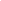 Pracownicy Biura Współpracy i Umiędzynarodowienia: Aleksandra Paciorkiewicz, Hanna Świętnicka, Karolina KalinowskaZałączniki:Załącznik nr 1 – Tabela nr 1 – ocena kompetencji językowych kandydatów ubiegających się o wyjazd w ramach programu Erasmus+.GrupaGrupa 1Grupa 2Grupa 3Kraje wchodzące w skład grupyDania, Finlandia, Irlandia, Islandia, Liechtenstein, Luksemburg, Norwegia, Szwecja oraz kraje regionu 14 Austria, Belgia, Cypr, Francja,Grecja, Hiszpania,Malta, Niderlandy,Niemcy, Portugalia, Włochy oraz kraje regionu 13Bułgaria, Chorwacja, Czechy, Estonia, Republika Macedonii Północnej, Litwa, Łotwa, Rumunia, Serbia, Słowacja, Słowenia, Węgry, TurcjaWysokość miesięcznego stypendium SMP700,00 Euro700,00 Euro600,00 EuroKwota miesięcznego stypendium SMP700 EuroKwota dziennego stypendium przy pobytach od 5 do 14 dni70 euro/dzieńKwota dziennego stypendium przy pobytach od 15 do 30 dni50 euro/dzieńGrupa osóbKryterium, na podstawie którego uczelnia dokona kwalifikacjiOsoby z niepełnosprawnościamiPrzedstawienie orzeczenia o stopniu niepełnosprawności na etapie rekrutacjiOsoby ze środowisk uboższychPrzedstawienie decyzji uczelni o przyznaniu stypendium socjalnego na etapie rekrutacjiOdległośćRyczałt na koszty podróży„green travel”Od 10 do 99 km23 euro na uczestnika-Od 100 do 499 km180 euro na uczestnika210 euro na uczestnikaOd 500 do 1999 km275 euro na uczestnika320 euro na uczestnikaOd 2000 do 2999 km360 euro na uczestnika410 euro na uczestnikaOd 3000 do 3999 km530 euro na uczestnika610 euro na uczestnikaOd 4000 do 7999 km820 euro na uczestnika-8000 km lub więcej1500 euro na uczestnika-Wyjazdy do krajów UE oraz krajów trzecich stowarzyszonych z UE z wyłączeniem regionów 13 i 140 euro na uczestnika50 euro na uczestnika